PALMZONDAG 28 maart 2021 WE DELEN: volgehouden engagement en radicale keuzes.Welkom en duiding
Gezegend het licht van deze morgen.
Gezegend ieder woord dat kracht geeft en bezielt.
Gezegend ieder van u, om wie je bent, om wat ons samenbrengt,
in naam van wie wij noemen: Vader, Zoon en Geest.Niet hoog te paardzoals koningen en heersersmaar op een ezelsveulen,het lastdier van de armen,rijdt Jezus Jeruzalem binnen.COVID-19 maakte het ons duidelijk:zorgverstrekkers, winkelbedienden,vrachtwagenchauffeurs en andere arbeidershebben vaak onbeschermd,op gevaar voor eigen leven,het leven tijdens de lockdown mogelijk gemaakt.Niet de heerser, maar de dienaar,- hoe kan ik u van dienst zijn? -geeft leven, bevrijdt het volk.Zo doet CENDA in Bolivia,de boerenorganisatie COPMIKWI in Congoen Theater Day Productions in Palestina.Vandaag zetten we een mand met palmtakken, symbool voor dienstbaarheid en volgehouden engagement centraal. Gebed om ontfermingBij het begin van deze viering keren wij ons tot U.Om onszelf te hervinden in uw woord.En met U verder te gaan.Bidden wij om ontferming.Waar blijft Gij, GodHelp mij, red mij, wek uw krachtEn laat mij niet verloren in de nacht.In zijn oneindige vertederinglaat God zijn mensen niet achter.Hij keert zijn gelaat niet af.U zing ik mijn zangen toein naam van velendie zich vrij op Hem verlaten.Hun hart zal vrede vinden,hun laatste woord is God,uitkomst, vergezicht.(uit psalm 22, naar Karel Staes)A. Keer U om naar ons toe.Keer ons toe naar elkaar.Gezongen versie van Psalm 22 van Mendelsohn https://www.youtube.com/watch?v=DB_zyKUm3KoHieronder geef ik jullie toch de integrale tekst van de Psalm in het Nederlands om bij te verwijlen, je kan hem ook in stukjes doorheen de goede week lezen. Het is een klaagzang die daardoor ook aansluit bij het gevoel dat vele mensen (ook ik) ervaren tijdens deze Coronapandemie. Lucht, vorm, woord geven aan je pijn, is een eerste verzachting.  Een lied van David. Voor de zangleider. Op de wijs van het lied ‘Een hert in de ochtend’.Mijn God, mijn God,waarom hebt u mij alleen gelaten?Hoe hard ik ook schreeuw,u redt mij niet,u blijft ver weg.Overdag roep ik: ‘Mijn God!’maar u antwoordt niet.’s Nachts roep ik: ‘Mijn God!’maar ik krijg geen rust.
God, u bent heilig!Uw troon staat in de tempel,daar zingt uw volk voor u.Onze voorouders hebben op u vertrouwd.Ze vertrouwden op u, en u bevrijdde hen.Ze riepen u om hulp, en u redde hen.Ze vertrouwden op u, en u hebt hen geholpen.
Ik ben minder waard dan een mens,ik ben niet meer waard dan een worm.Iedereen beledigt mij,niemand heeft respect voor mij.Mensen die mij zien, lachen me uit.Ze schudden spottend hun hoofd.Ze zeggen: ‘Vertrouw op de Heer!Bij hem ben je toch veilig?Hij zal je wel redden,hij is toch je vriend?’U haalde me uit de buik van mijn moeder,u liet me drinken aan haar borst.Toen ik geboren werd,vingen uw handen mij op.Al voor mijn geboorte was u mijn God.Laat mij dan nu niet alleen!Want ik ben in nood,en er is niemand die mij helpt.Mijn vijanden zijn overal om mij heen.Het lijken wel wilde stieren.Het lijken wel brullende leeuwen,die me willen grijpen en doden!Ik voel me als water dat wegstroomt.Mijn lichaam valt uit elkaar,mijn hart klopt haast niet meer.Mijn kracht is weg,ik kan niet meer spreken.U laat me bijna sterven.Mijn vijanden zijn overal om me heen,dreigend als blaffende honden.Mijn handen en voeten zijn vastgebonden.Ik kan mijn botten tellen,zo mager ben ik.Mijn vijanden zien het met plezier.Ze verdelen mijn kleren,ze loten erom.Heer, kom bij me en geef me kracht!Wacht niet langer, help mij.Red mijn leven,bescherm me tegen mijn vijanden.Honden zijn het, leeuwen, wilde stieren!Hoor mijn gebed en bevrijd mij.Dan zal ik u danken in de tempel.Tegen iedereen zal ik zeggen:‘Heb eerbied voor de Heer en zing voor hem!Volk van Jakob, geef hem eer!Volk van Israël, buig voor hem!Want hij ziet de ellende van arme mensen,mensen in nood laat hij niet alleen.Hij hoort hun gebed om hulp.’Ik zal in de tempel een lied voor u zingen.Ik zal daar een offer brengen,zoals ik beloofd heb.Ik geef daar een maaltijd,en arme mensen mogen mijn gasten zijn.Ze kunnen eten zo veel als ze willen.Laten ze tot u bidden en u eren!Dan gaat het altijd goed met hen.De hele wereld moet de Heer vereren,iedereen moet voor hem buigen,want hij is koning.De Heer is koning van alle volken.Iedereen moet voor hem knielen:mensen die het goed hebben,en ook mensen die gaan sterven,die het leven moeten verlaten.Ook hun nakomelingen zullen hem dienenen over hem vertellen aan hun kinderen.Ze zullen altijd over zijn goedheid spreken,want de Heer heeft wonderen gedaanGebed en wijding van depalmtakken, we doen ons best om jullie op Pasen zelf, nog een gewijd takje mee te geven. Vader van het leven,zegen de palmtakkendie we hier verzameld hebben.Dat wij hierin mogen herkennen dat Jezusdie doorheen lijden en dood moesttoch de weg naar de toekomst geopend heeften vruchtbaarheid gegeven.Geef ons kracht om hem te volgen.Dat we niet terugdeinzen als het moeilijk wordt.We vragen het U in zijn naam,voor vandaag en alle dagen. Amen.Bron: https://roomsinalles.wordpress.com/palmpasen/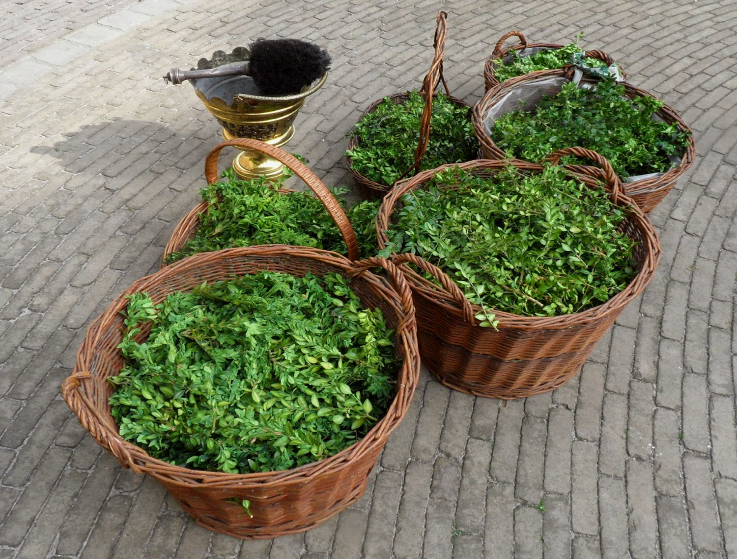 De lezingen heb ik niet verder omkaderd, ik laat ze liever voor zichzelf spreken.JESAJA 50,4-7: vertrouwen in God die helptGod de HEER heeft mij de gave van het woord geschonken:
ik versta het de ontmoedigden moed in te spreken.
Elke morgen spreekt Hij zijn woord,
elke morgen richt Hij het woord tot mij
en ik luister met volle overgave.
God de HEER heeft tot mij gesproken
en ik heb mij niet verzet,
ik ben niet teruggedeinsd.
Mijn rug bood ik aan wie mij sloegen,
mijn wangen aan wie mij de baard uitrukten,
en mijn gezicht heb ik niet afgewend
van wie mij smaadden en mij bespuwden.
God de HEER zal mij helpen:
daarom zal ik niet beschaamd staan
en zal ik geen spier vertrekken.
Ja, ik weet dat ik niet te schande zal worden.Mc. 14, 1-15,47:  Geen superstar, maar een dienstbare mens volgen
Toen ze dicht bij Jeruzalem waren,
bij Betfage en Betanie,
tegen de Olijfberg aan,
stuurde Hij twee van zijn leerlingen eropuit
met de opdracht:
'Ga naar het dorp daar vlak voor je.
Meteen als je er binnenkomt,
zul je een veulen vinden dat vastgebonden staat
en waarop nog geen mens gezeten heeft.
Maak het los en neem het mee.
Als iemand tegen jullie zegt: "Wat doen jullie daar?"
zeg dan: "De Heer heeft het nodig; Hij stuurt het meteen weer terug."
Ze gingen weg en vonden een veulen,
vastgebonden bij een deur, buiten aan de straat,
en ze maakten het los.
Sommige omstanders zeiden tegen hen:
'Wat doen jullie daar, waarom maken jullie dat veulen los?'
Ze antwoordden hun zoals Jezus gezegd had.
En ze lieten hen hun gang gaan.
Ze namen het veulen mee naar Jezus,
wierpen er hun kleren overheen,
en Hij ging erop zitten.
Velen spreidden hun kleren uit op de weg,
anderen deden hetzelfde met twijgen die ze op het veld gesneden hadden.
Zowel de mensen die voorop gingen als die volgden, schreeuwden: 'Hosanna
Gezegend is Hij die komt
in de naam van de Heer.
Gezegend het koninkrijk
dat komen gaat,
van onze vader David.
Hosanna in de hoogste hemel!
Hij trok Jeruzalem binnen en ging naar de tempel.
Toen Hij alles in ogenschouw genomen had,
ging Hij, omdat het al laat was,
samen met de twaalf naar Betanie.
VoorbedenWe hebben allemaal mensen naar wie wij ongelooflijkopkijken. Bidden we om meer en dieper inzicht in dekoning, de voortrekker die Jezus werkelijk is en dekeuze waartoe Hij ons oproept:Wij delen het geloof dat een andere en betere samenlevingmogelijk is als wij oude denkpatronen en handelswijzenloslaten en kiezen voor de weg die Jezusons voorging.Wij delen het geloof dat mensen voortrekkers zijnwanneer ze, zoals Jezus, het beste van zichzelf gevenin dienstbaarheid aan medemensen in nood, dichtbijen veraf.Wij delen het geloof, samen met onze partners inhet Zuiden, dat verandering mogelijk is wanneer weelkaar echt respecteren en naar waarde schatten.Wanneer we ons inzetten voor elkaar.Ik voeg hier een bijzondere versie van het lied toe: 
https://www.youtube.com/watch?v=IArAfL8mKSEDaar waar liefde is, ja daar is God.Daar waar liefdeliefde is, daar is God nabij.Gebed over de gavenGod,bejubelen en verwerpen,volgen en de rug toekeren,houden van en haten …het ligt soms heel dicht bij elkaar.Samen met brood en wijn bieden wij Uook de gewijde palmtakken aan.Teken van ons geloof in een nieuwe wereld,onze bereidheid om dienstbaar te zijnen ons engagement vol te houden.Zoals onze partners in het Zuidenwillen we investeren in positieve alternatievendie toekomst mogelijk maken.Vandaag en veertig dagen lang. Amen.Bezinning na de communie
‘Het zijn vaak vrouwen die de kar trekken voor maatschappelijkeverbetering. Nu in de klimaatbeweging,de Me Too-beweging. Vroeger ook, soms stiller, maareven geëngageerd. En dit wereldwijd.
Kiezen voor vrouwen en hun ontwikkeling ondersteunen,maakt vooruitgang mogelijk voor het gezin ende gemeenschap, op vlak van inkomen, gezondheid,onderwijs, zorg …
Ik heb zo’n sterke vrouwen ontmoet in Guatemala,inheemse vrouwen die een geliefde verloren in dedictatuur en ondanks hun verdriet rechtop blevenstaan. En zich inzetten voor de groep, hard werkten.Ik denk soms aan hen terug. Ik kan niet herstellenwat voor hen misgelopen is. Ik kan wel proberenconsequent te leven en aan de goede (vrouwen)kantstaan. Inspiratie, steun én uitdaging heb ik daarbijsteeds gevonden bij Broederlijk Delen.’(Uit een getuigenis van Thérèse Coens, oud-voorzitstervan Broederlijk Delen)SlotgebedIn Jeruzalem, stad van vrede,verwelkomen wij Jezusals een dienaar van het leven.Zijn weg loopt verder,over lijden en dood heen.Zijn woord klinkt in onze orenen zet ons in bewegingrichting Beloofde Land, Rijk van God,een transparante samenlevingin vrede en gerechtigheid.Dat wij handelen naar dit woord, Eneen opstaan en lachen en juichen.Vandaag en alle dagen.Tot er vervulling komt. Amen.Slotlied: Dat woord waarin ons richting werd gegeven.Luisterlink "Dat woord waarin ons richting werd gegeven"Dat woord, waarin ons richting werd gegeven,
dat onze gang bepaald heeft bij het leven,
dat in ons zwijgt en waakt en weet,
de wereld trouw in lief en leed,
dat ons de dood doet tegengaan:
dat was bij God, van meet af aan.
Alleen was God in stilte ongebroken,
volmaakt zichzelf, onnoembaar, onweersproken.
Toen heeft Hij in zijn hart gehoord
de klank en aandrift van dat woord.
Nog voor hij enig mens gewon,
nog voor het opgaan van de zon. 
Dat woord stond Hem met  raad en daad terzijde,
toen Hij het licht de zee, de aarde spreidde.
Het werd zijn liefste gezellin,
het spreekt Hem moed en liefde in,
opdat niet ooit zijn hart bezwijkt,
zijn naam van deze wereld wijkt.
ZegenDat datgene waarover we hier nadachten, spraken en zongen ons mag dragen doorheen de week. Daar vragen wij Uw zegen over en dat in de naam van de Vader, Zoon enheilige Geest. Amen.ZendingVreugde en hoop, maar ook lijden en dood liggendicht bijeen vandaag.  We weten: alle zaad moetsterven wil het nieuwe vruchten dagen. Droevigsoms, maar elke sprankel licht, elk teken van nieuw leven mag ons dankbaar stemmen. 
Als we liefde en dankbaarheid met elkaar delen, moet niemand de moeilijkheden, pijn en verdriet alleen dragen.